NJOFTIMI I KONTRATESAutoriteti kontraktor dhe  adresa: Bashkia Has, sheshi “Deshmoret e Hasit”, Pallati i Kultures qyteti Krume, Tel/fax: +35521422080;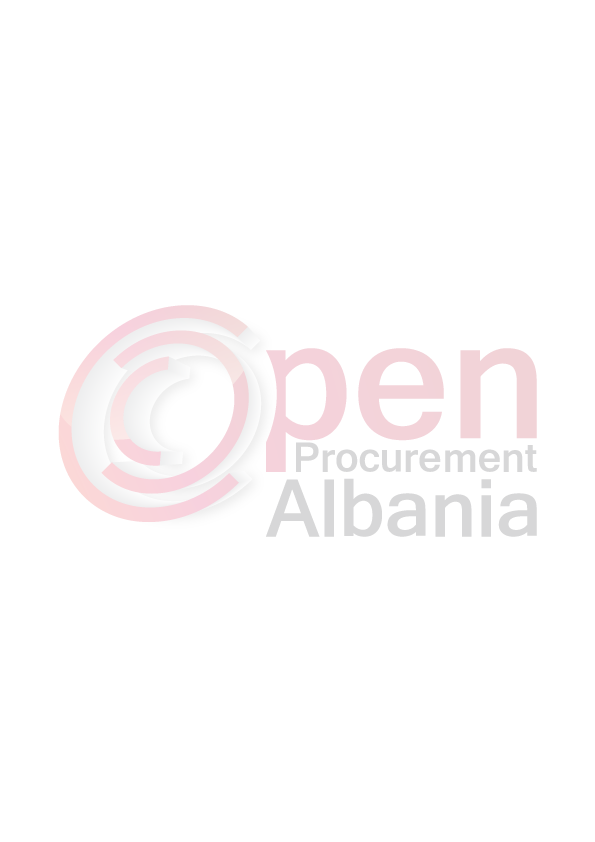 Lloji i procedures se prokurimit: Kerkesë për Propozim-Blerje Mallrash, rruge elektronike;Objekti i prokurimit: “Blerje Automjet(kamion) i Perdorimit te Veçante (i Pajisur me vinç dhe Thikë)”Fondi limit (ne qoftese ka lote i ndare ne lote): 4,166,667.0 (Katërmilion e njëqind e gjashtëdhjetë e gjashtëmijë e gjashtëqind e gjashtëdhjetë e shtatë) lekë pa Tvsh, vënë në dispozicion  nga Buxheti i bashkisë Has (Grand&ardhura);Afati per realizimin e punimeve/dorezimit mallit:   10(dhjetë) ditë nga nënshkrimi i kontratës.Data e zhvillimit të tenderit: 	01/07/2016 Ora: 09:00Afati i fundit per pranimin e dokumenteve: 01/07/2016 Ora: 09:00Vendi:  Prokurim elektronik ne web-site zyrtare te Agjencise se Prokurimeve Publike www.app.gov.al per llogari të Bashkisë Has.Data publikimit: 20/06/2016TITULLARI I AUTORITETIT KONTRAKTORAdem   LALA